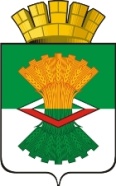 АДМИНИСТРАЦИЯМАХНЁВСКОГО МУНИЦИПАЛЬНОГО ОБРАЗОВАНИЯПОСТАНОВЛЕНИЕ5 марта 2020 года                                                                                            № 176п.г.т. МахнёвоО внесении изменений в постановление Администрации Махнёвского муниципального образования от 21 июня 2019 года № 483 «Об утверждении Положения об условиях  размещения нестационарных торговых объектов на территории Махнёвского муниципального образования» (с изменениями от 15.10.2019 № 781, от 20.12.2019 № 1001)В соответствии с Постановлением Правительства Свердловской области от 06 февраля 2020 года № 55-ПП «О внесении изменений в Порядок размещения нестационарных торговых объектов на территории Свердловской области, утвержденный постановлением Правительства Свердловской области от 14.03.2019 № 164-ПП»,  руководствуясь Уставом Махнёвского муниципального образования ПОСТАНОВЛЯЮ:Внести в постановление Администрации Махнёвского муниципального образования от 21 июня 2019 года № 483 (с изменениями от 15.10.2019 № 781, от 20.12.2019 № 1001)  следующие изменения: в подпункте 3.3.  пункта 3 Главы 1 Положения слова «торговую деятельность» заменить словами «деятельность, приносящую доход»;в подпункте 21.1. пункта 21 Главы 3 Положения слова  «, не превышающий 9 месяцев с даты утверждения Порядка,» заменить словами «до 01.07.2020»;  в подпункте 21.2. пункта 21 Главы 3 Положения слова «, не превышающий 9 месяцев с даты утверждения Порядка,» заменить словами «до 01.07.2020»;Разместить настоящее постановление на  сайте Махнёвского муниципального образования в сети «Интернет».Контроль за исполнением настоящего постановления оставляю за собой.Глава Махнёвского муниципального образования                                                             А.В. Лызлов